INDICAÇÃO NºAssunto: Solicita o nivelamento e cascalhamento da Rua Marta Ortize Cervicom Ferreira – Recreio Costa Verde. Senhor Presidente,INDICO ao Sr. Prefeito Municipal, nos termos do Regimento Interno desta Casa de Leis, que se digne V. Ex.ª determinar ao setor competente da Administração, que execute o nivelamento e cascalhamento da Rua Marta Ortize Cervicom Ferreira – Recreio Costa Verde (fotos anexas).A manutenção das ruas visa atender aos pedidos de moradores, que tem tido muitos transtornos devido à falta de manutenção.SALA DAS SESSÕES, 15 de abril de 2021.LEILA BEDANIVereadora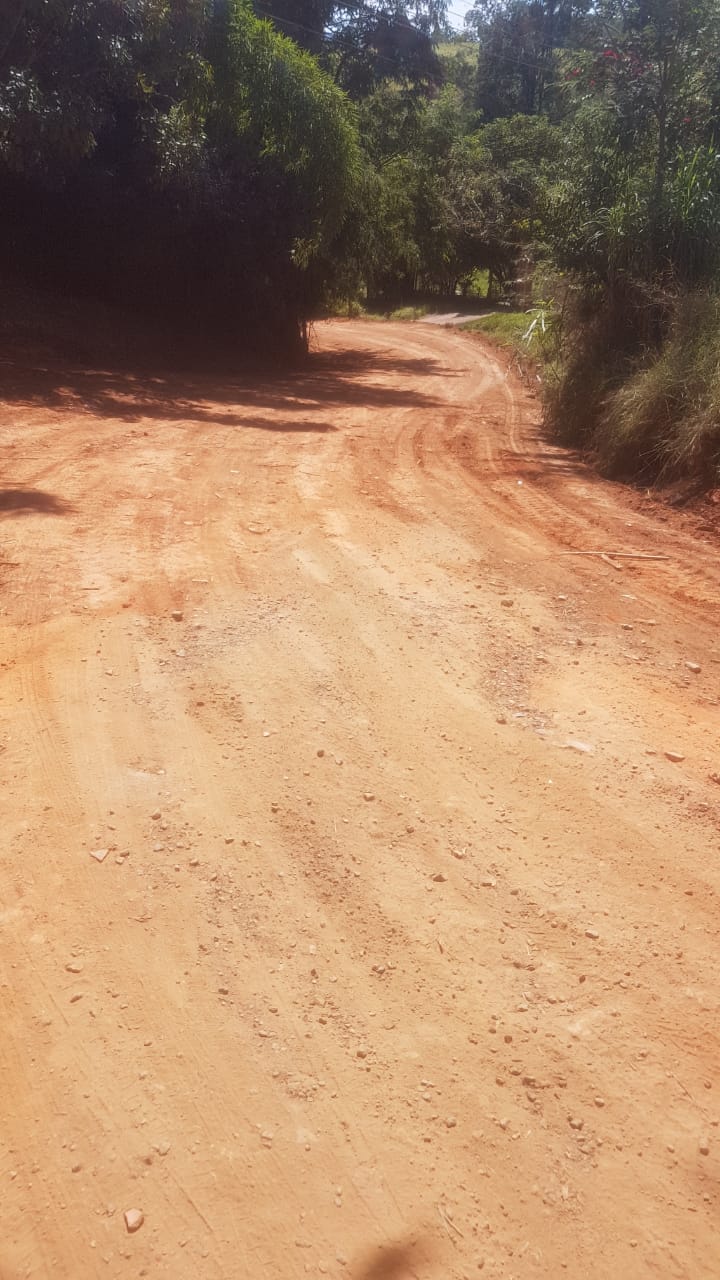 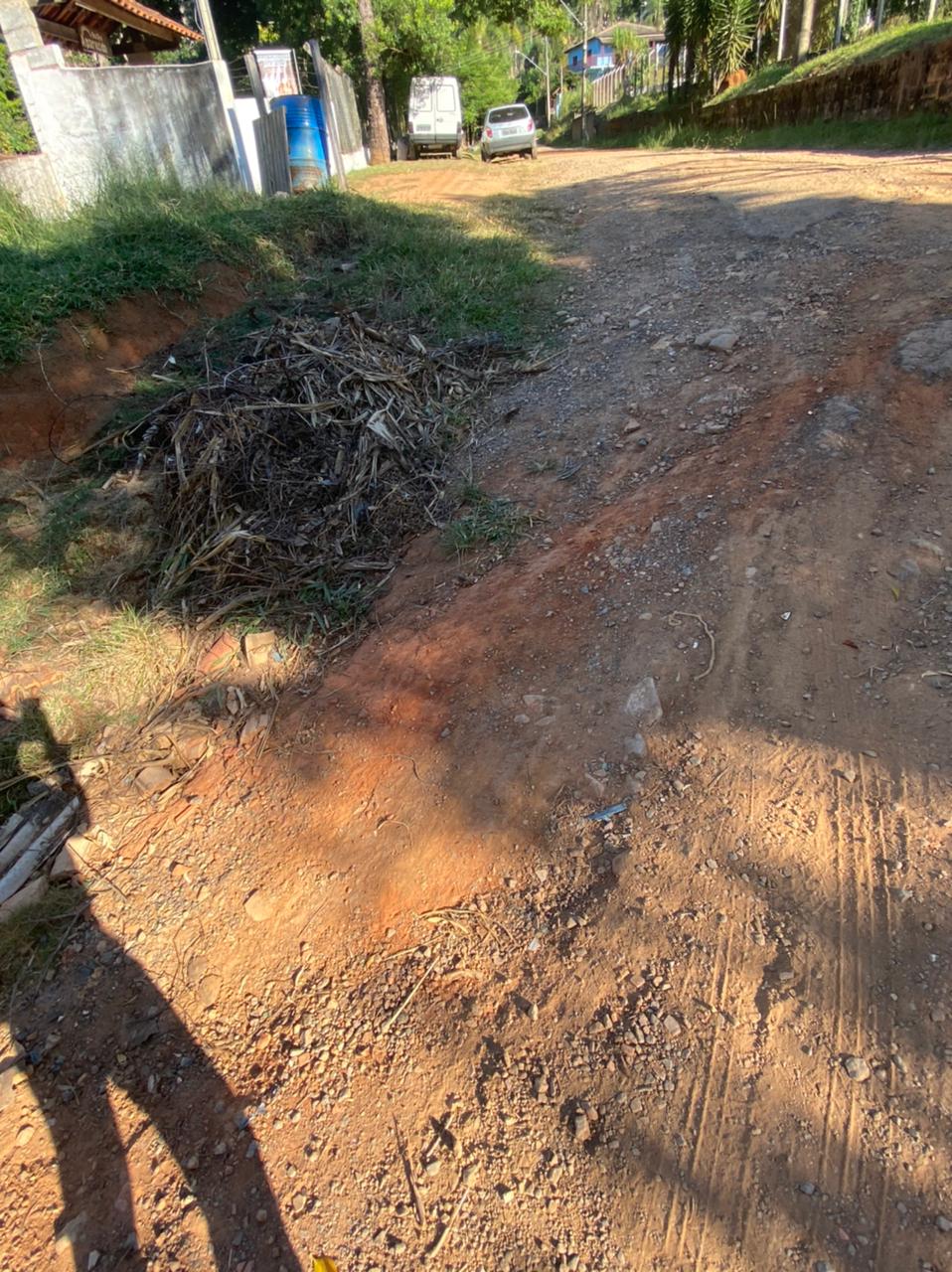 